Классный час по теме: Что такое красота?Проблема: В семье девочку считают красавицей, а одноклассники указывают на её мнимые недостаткиЦель: Создание ситуации успеха каждой девочки в классе Задачи:1.Предоставить   учащимся информацию об эталонах женской красоты в разные эпохи;2.Показать девочкам конкурентные преимущества их внешних данных;3.Помочь научить ценить себя, не зависеть от мнения окружающих;Основная форма проведения – дискуссияЭтапы работы1.Представление теоретического материала (презентация) с комментарием – 10 минутЧеловеку всегда было свойственно стремление к красоте. Живя в неимоверно трудных условиях, народ создавал подлинные шедевры, стараясь украсить росписью, вышивкой, резьбой нехитрые предметы своего обихода. Прялки, поставцы, деревянные ложки, рушники, светцы, лукошки, яркая декоративная одежда и многое другое вдохновило не одно поколение художников и сегодня учит нас пониманию прекрасного, умению видеть гармонию и прелесть в окружающей нас природе, в каждой травинке, листке и цветочке, в бесконечном разнообразии форм, красок, линий и ритмов.Однако понятие красоты, очень сложное, включающее в себя целый комплекс внешних и внутренних качеств человека, менялось с течением времени. Каждая историческая эпоха рождала свое представление о красоте. Оно складывалось в соответствии с теми или иными климатическими условиями, политическими, экономическими и другими особенностями общественной жизни, с нравственностью, моралью, религией, с характерными приметами быта различных народов, классов я сословий. Представления о красоте в разные временаПервобытные люди рисовали и лепили фигурки, которые называют сейчас «колунами». Они представляли собой изображения людей в масках зверей. «Палеолитические Венеры» – в шутку называют эти фигурки учёные, поскольку, в основном, на этих рисунках изображены женщины. Первобытных художников больше интересовала не внешность, а фигура, на которой был большой живот и грудь, которая символизировала плодородие.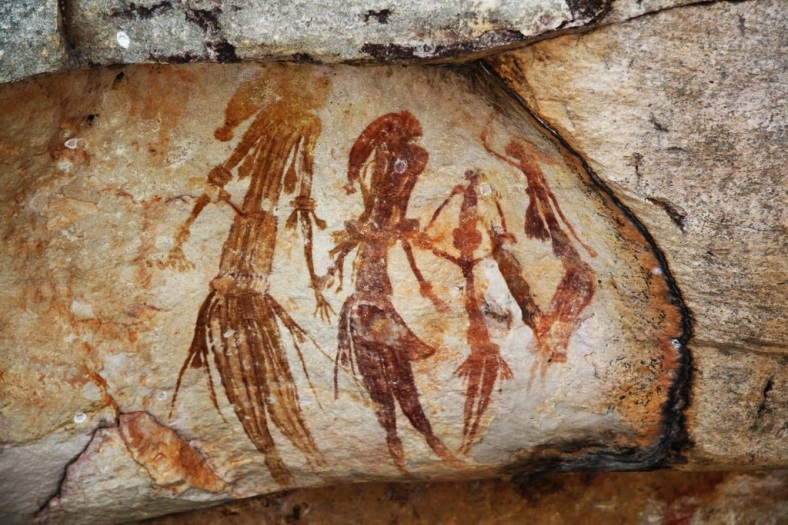 Древний мир так же «снимал шляпу» перед символами плодородия. Женский идеал красоты чётко выражается в спартанской гинекократии – это женский тип правления. Женщина должна обладать здоровым большим телом, чтобы рожать здоровых мужчин. Три тысячелетия назад красоту человеческого тела олицетворяла богиня любви Афродита, тоже имеющая пышные формыНо представления о красоте с течением времени менялись. Попытку вычислить совершенную красоту сделал Пифагор, пытаясь найти формулу гармонии. Аристотель считал красоту определённой упорядоченностью. В Древней Греции античным идеалом красоты стали близнецы Аполлон и Артемида. Воспевать стали естественную красоту, совершенство тела, благородные позы и гармоничный облик.Средние века – раздвоение красоты: классическая Богоматерь и прекрасная греховная ведьма. Идеал – не просто стройная, а даже тощая женщина с бледным лицом, длинными руками и выступающим животом. Период Возрождения меняет взгляды. Длинные густые и пышные волосы золотистых оттенков, большое и немного грузноватое телосложение, имеющее, как ни странно, благородные формы. Кожа розовая. Блестящие глаза, а цвет глаз коричневый. И, непременно, пышная грудь.Символом красоты были беременные женщины, что нашло отражение в моде. Абсолютизм выделил идеал аристократки с узкими кистями, маленьким грациозным телом. Французская красота ввела в моду искусственную бледность.Буржуазные каноны красоты прославляли целесообразность – широкие бёдра для деторождения, полная грудь для вскармливания. Бледность – символ сердечных чувств, грусти и мечтательности. Очищение, хрупкость и «чахоточный» блеск глаз.Конец XIX века – страсть к худобе. Идеальным размером талии теперь считается 55 сантиметров. Вскоре это увлечение проходит, а его заменяет экстравагантность, образ «демонической женщины». Одновременно становится популярным образ восточной красавицы. В России красивой считали женщину белолицую, чернобровую и румяную.XX век тоже много раз менял моду на женскую красоту – это и образ с тонкой талией с пышными бёдрами, и худые манекенщицы высокого роста, и женщина-подросток. И XXI век тоже будет её менять ещё не раз. Наблюдайте за тем, что красивым считают сейчас массы сейчас, на сайтах красивых картинок в интернете, например здесь.http://beauty-lesson.com/ideal-krasoty-v-raznye-epoxi/Один из хронистов XVI столетия приводит свою, довольно оригинальную и совершенно нестандартную, формулу женской красоты, кратную числу три.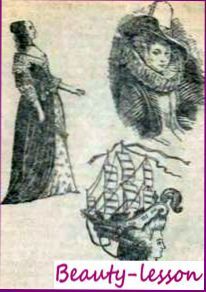 ..По его мнению, у красивой женщины должны быть:Три белые — кожа, зубы, рукиТри черные — глаза, брови, ресницы.Три красные — губы, щеки, ногти.Три длинные — тело, волосы и руки.Три широкие — грудная клетка, лоб, расстояние между бровями.Три узкие — рот, плечо, ступня.Три тонкие — пальцы, волосы, губы.Три округлые — руки, торс, бедраТри маленькие — груди, нос и ноги.http://beauty-lesson.com/ideal-krasoty-v-raznye-epoxi/Как менялись в разные времена стандарты красотыКрасота, фитнесс, диеты, здоровый образ жизни, подготовка к купальному сезону! 06.09.2012 15:19Эта тема довольно интересна. Со времен создания мира, каких только изменений, не претерпевал установленный идеал женской красоты.

В первобытном обществе, судя по многим археологическим находкам в виде женских фигурок, были популярны полные женщины, с большими грудями, животами и ягодицами. Исходя из этого, можно сказать, что женщина в понимании первобытных людей, была хранительницей очага и матерью, в первую очередь.


В Средневековье, большое влияние на жизнь людей, оказывала церковь. Женщинам было запрещено красить свое лицо. Ценилась целомудренность внешнего образа. У скульптуры Девы Марии нет намеков на женственность. Ценился белый цвет кожи лица, который символизировал непорочность и чистоту. Женский идеал в те времена представал в виде женщины с широкими плечами, тонкой талией, небольшой грудью, узкими бедрами и довольно округлым животом. Светловолосые женщины тогда стали считаться эталоном красоты.


В 50-е годы прошлого века, появился стандарт красоты, при котором идеальной считалась фигура, как у куклы Барби. У идеальных женщин должна была быть очень тоненькая талия. Так же у женщин того времени ценился выразительный изгиб бровей.


В 60-е годы самым популярным считался образ женщины-ребенка. Очень худые, с детскими лицами. Именно так выглядел идеал красоты того времени.


70-е годы. В это время стала цениться естественная красота. Идеальными могли назвать женщин, обладающих очень спорными внешними достоинствами. Эта была эпоха хиппи. Отсюда можно сделать определенные выводы.


90-е. Наверное, все понимают, что это время преобладания спортивной, модельной красоты. Но, после появления Кейт Мосс, рамки красоты значительно расширились. Худенькие, молоденькие девушки снова приблизились к эталону красоты.


В новом веке идеалы красоты стали настолько разнообразными. Стала цениться индивидуальность. Так же в моду пришла славянская красота. Простые, но милые лица, все чаще и чаще стали привлекать общественность. В конце концов, смешались все стили и идеалы. Любая девушка имеет шанс проявить себя, даже, если не обладает шаблонными модельными данными.
 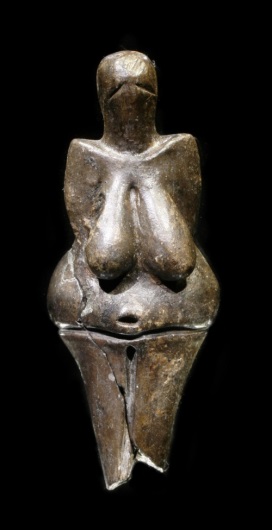 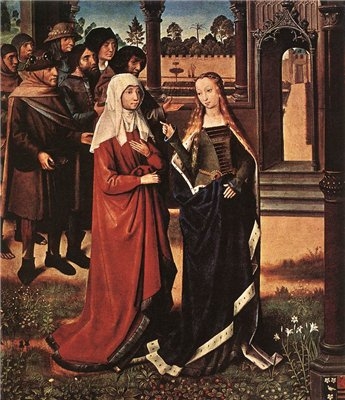 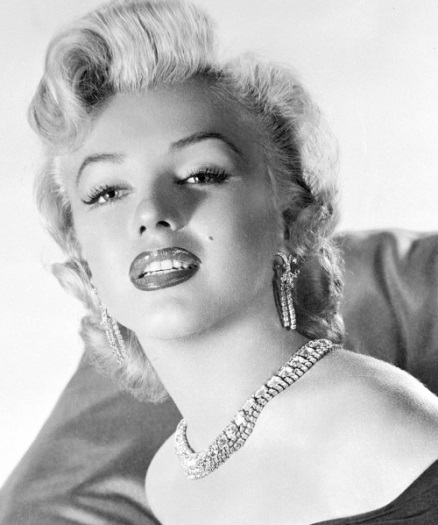 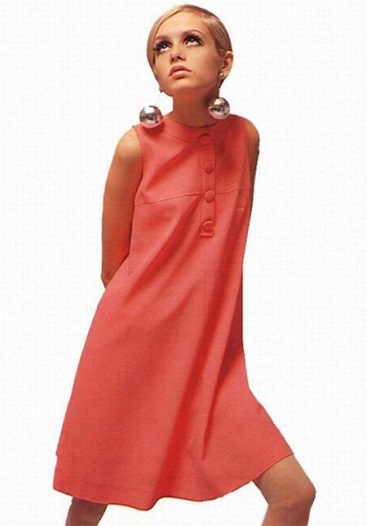 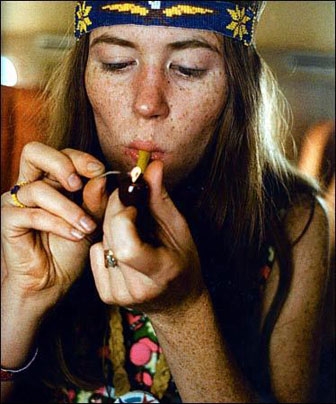 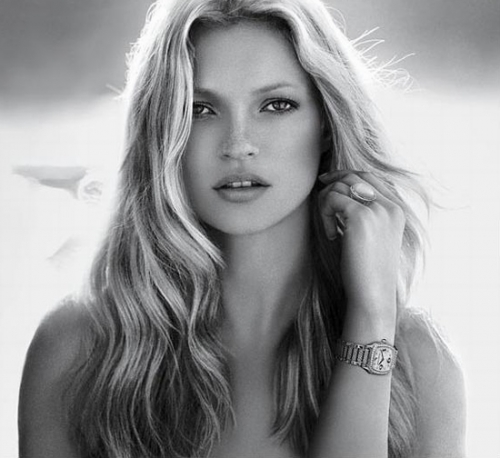 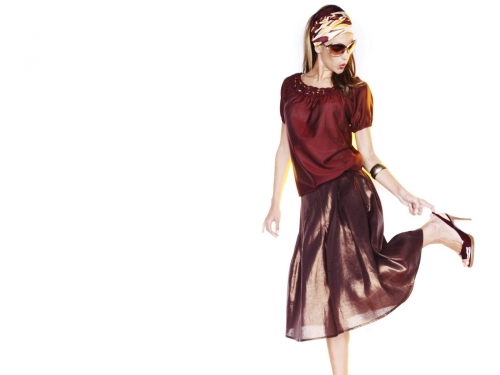 2 Этап – групповая работа(5групп девочек)из мальчиков формируется отдельная 6 группаЗадание группам -  Выбираем 10 основных признаков красоты (по мнению детей)- обсуждаем- 5 минут + 2 мин каждой группе на высказывание собственной позиции ( всего- 17 минут)3 Этап - каждая группа получает фотографию девочек и 5 фамилий девочек из классаЗадание группам – Используя эталонные данные красоты, составьте синквейн о каждой девочке, чьи фамилии вы получили- 7 минут. В группе важно правильно распределить полномочия, чтобы успеть составить 5 синквейнов. Практически по одному на каждого человека.Найди 10 отличий с эталоном красоты наших девочек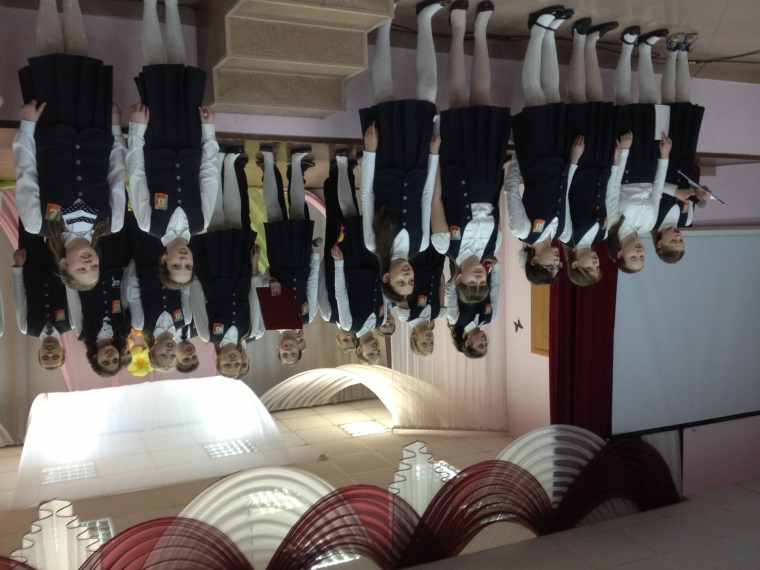 4 этап - Открытое голосование и размещение 6 (по одному от группы) лучших синквейнов  в классном уголкеP.S. У нас получилось! Мы увидели красоту не только внешних, но и душевных качеств.Привожу несколько примеров синквейнов1.АлинеЛичность настойчивая, творческая,видит, увлекается, рисует.Всего упорно добивается сама.Умница.2.ДашеДашаМилая, открытаяПомогает, окрыляет, не завидуетВсегда готова помочь ближнему.Подруга.3.ЮлианеНесмеянаСтройная, спокойнаяПланирует, достигает, выигрываетУмеет дружить со всеми.Надёжность.